MP8000SETTING UP THE PLC PROJECTROCKWELL PLCFirst open the Studio 5000 software by double-clicking the shortcut icon on the desktop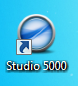 Select “New Project” in the “Create” menu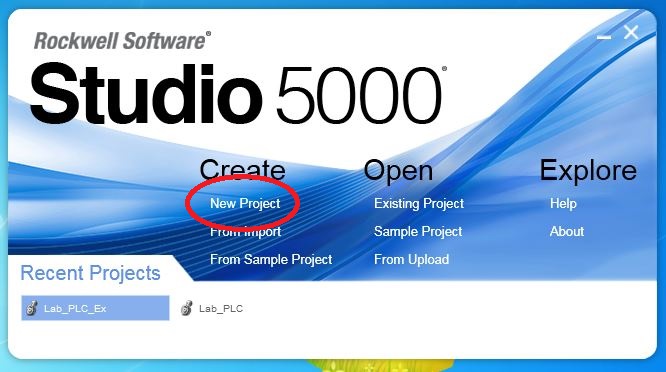 Select the correct PLC controller type from the list, give the project a name, and select a location where the project will be stored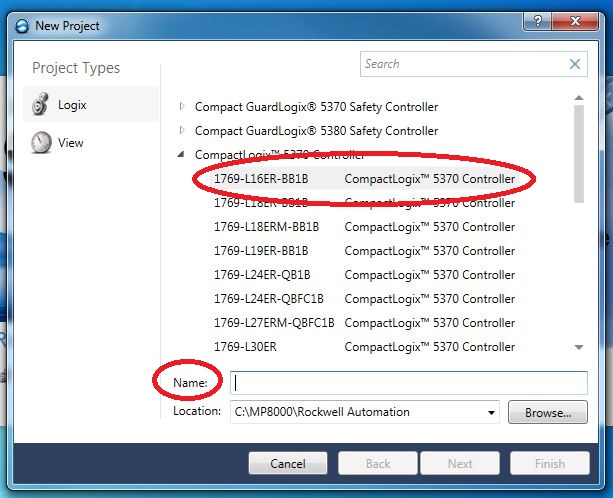 Select the revision of the controller code, the number of “Expansion I/O” modules, and the level of “Security Authority” desired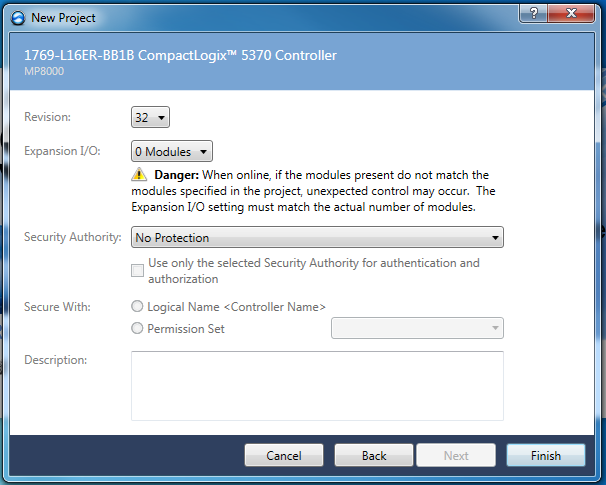 Click the “Finish” buttonThe newly created project will open in the Studio 5000 environmentAdd the MP8000 EDS file to the Studio 5000 Logix Designer projectFrom the TOOLS menu, select EDS Hardware Installation Tool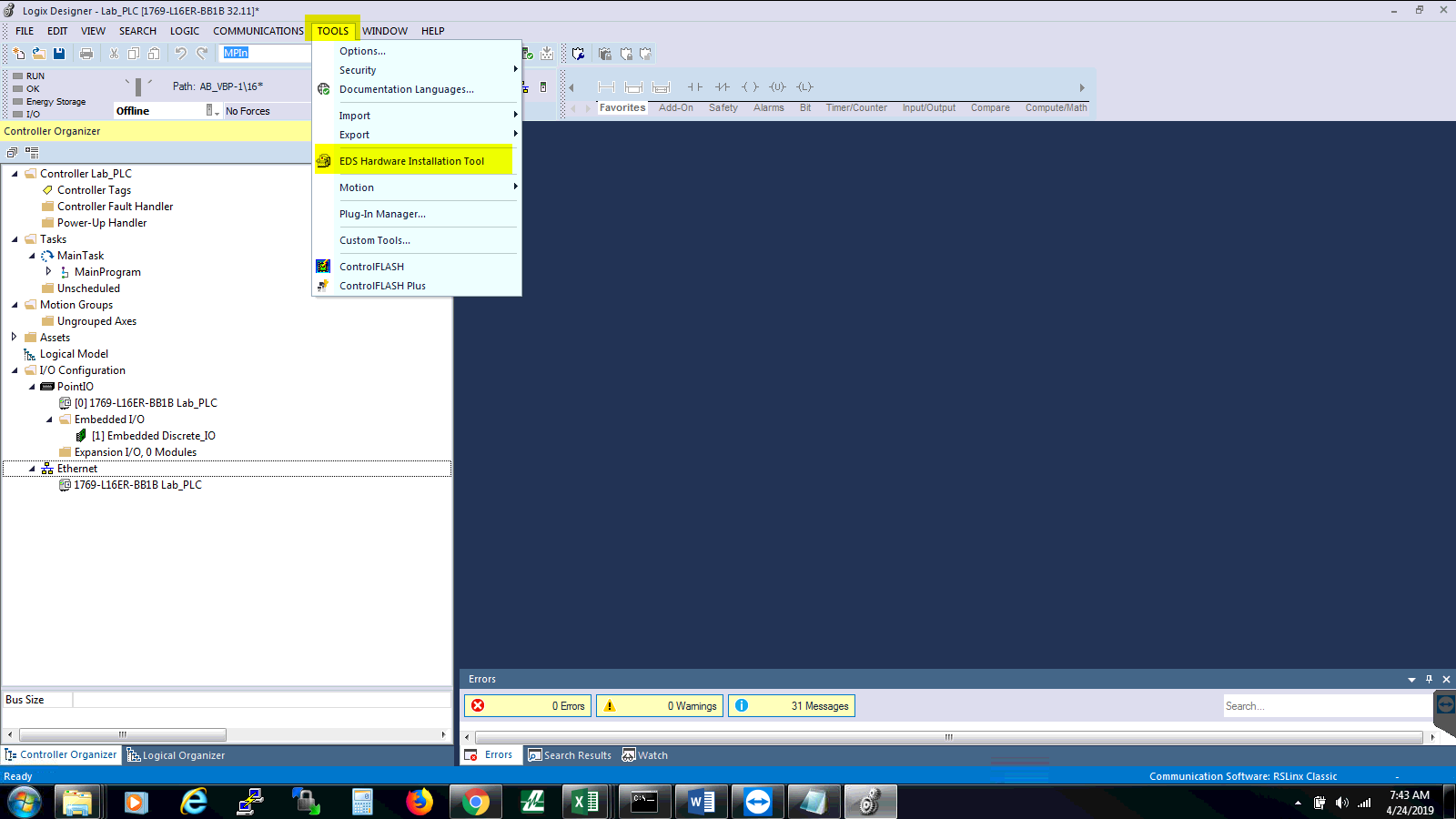 The Rockwell Automation EDS Wizard will open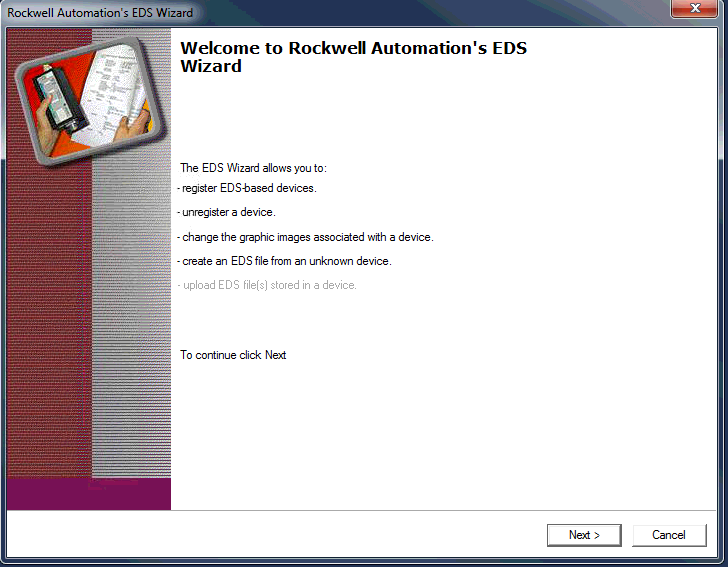 Click the “Next” buttonSelect the radial button next to “Register an EDS File”Click the “Next” button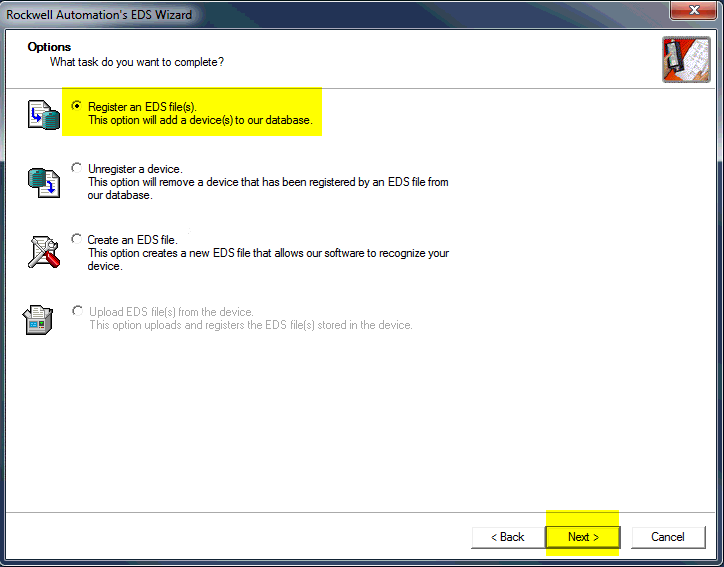 On the next screen, click the radial button next to “Register a single file”Use the “Browse” button to point the wizard to the location of the MP8000.eds file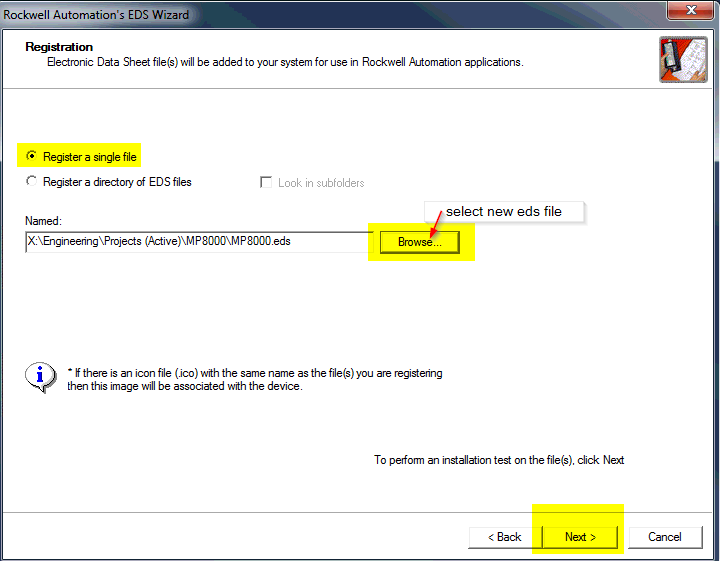 Click the “Next button” to begin an installation test of the EDS fileThe wizard will display the results of the installation test of the EDS file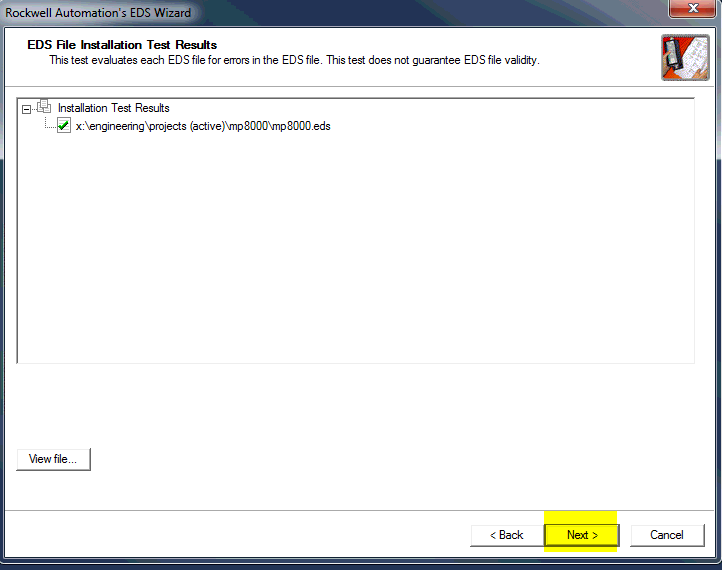 Click the “Next” buttonNow the wizard will allow you to change the icon shown for the EDS fileClick the “Change icon…” buttonIf the Littelfuse icon is already shown, click the “Next” button and skip to step 22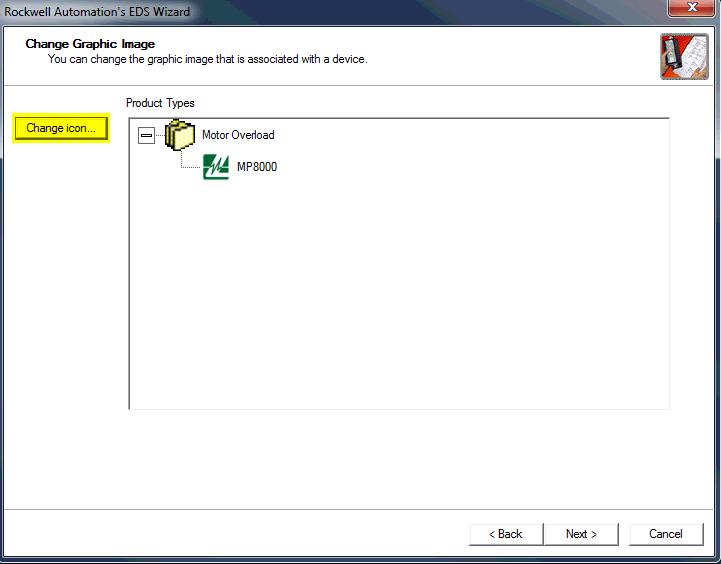 The “Change Icon” screen will appearClick on the “Browse” button on navigate to the location of the LittelfuseIcon.ico file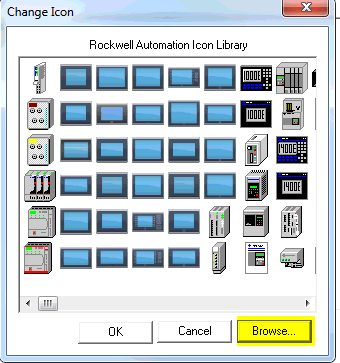 After you click the “Open” button, the wizard will show the “Final Task Summary” screen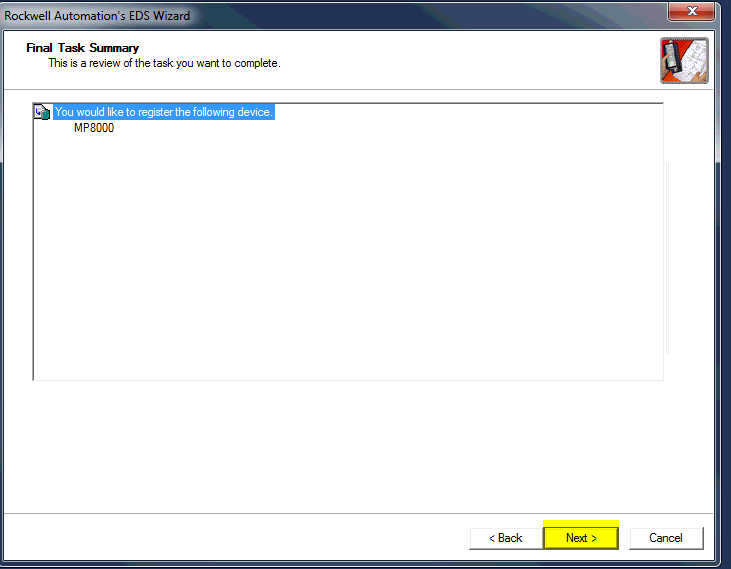 Click the “Next” button if everything is proper and correctClick the “Finish” button to complete the EDS file installationTo begin working with the newly registered EDS file, right-click I/O Configuration->Ethernet in the tree-view of the left pane of the Logix Designer window and select “New Module…”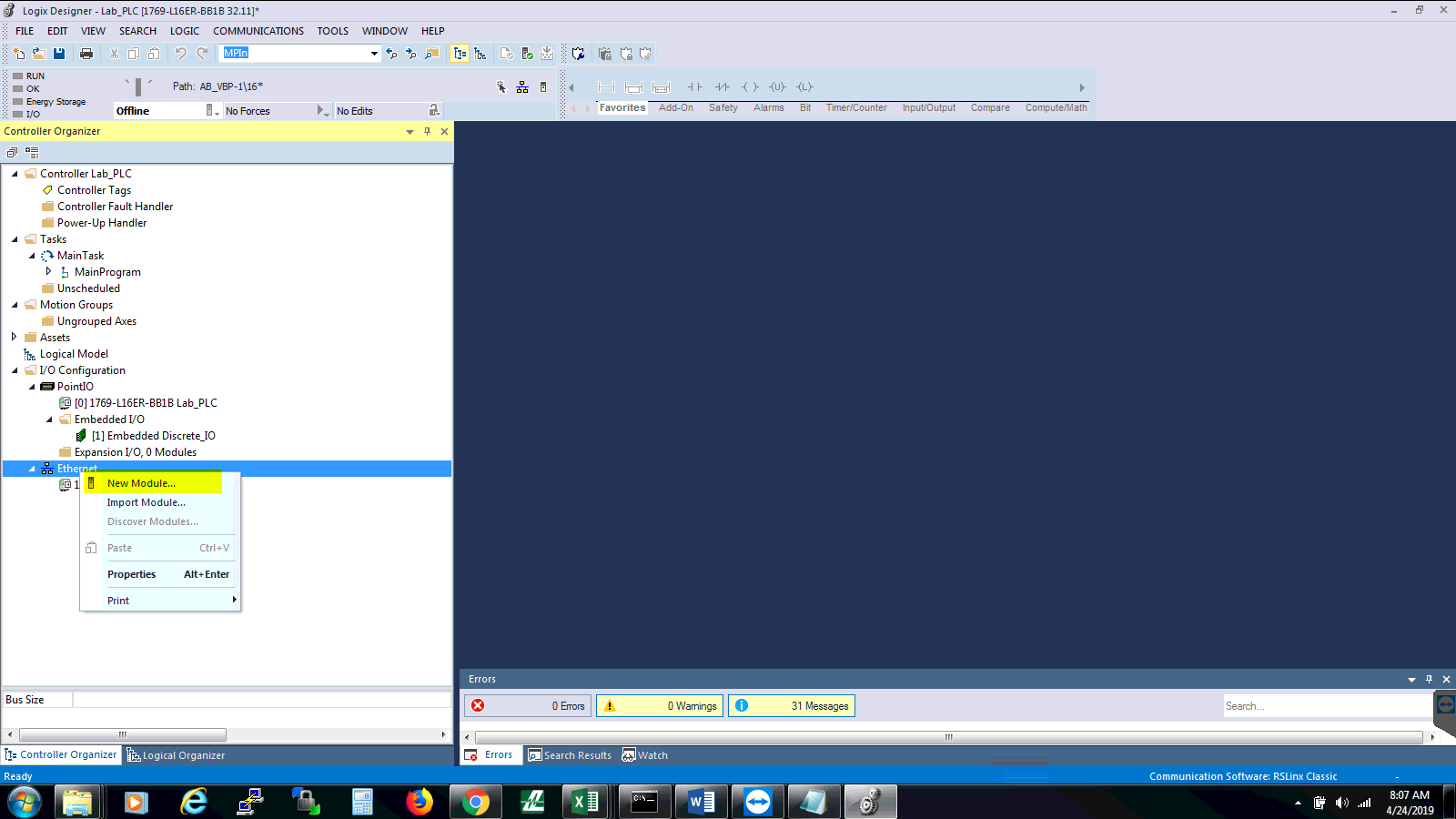 The “Select Module Type” window will openIn the “Enter Search Text for Module Type…” field, enter the search text “MP8000”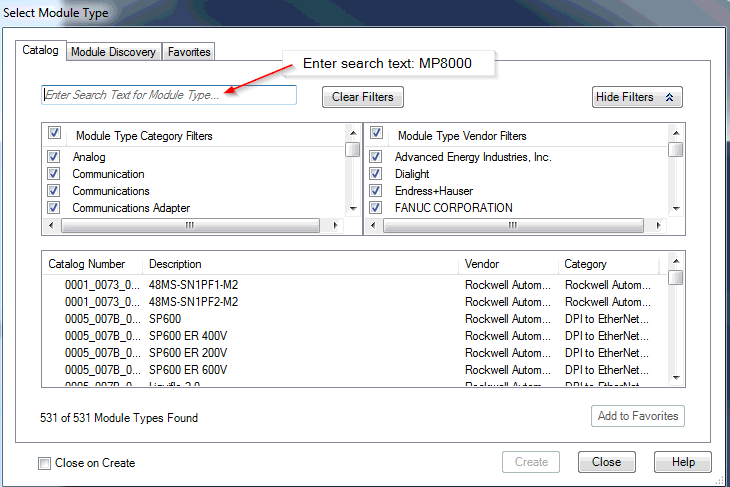 Select the MP8000 catalog entry, then press the “Create” buttonThe correct entry will have the Product Code of 8003 (hex 1F43) shown in its catalog number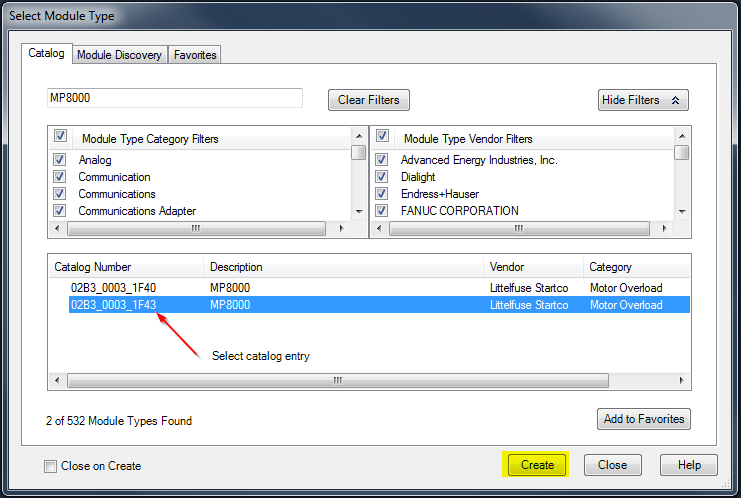 Add a “Name” field, enter the static IP address of the MP8000, and press the “Change…” button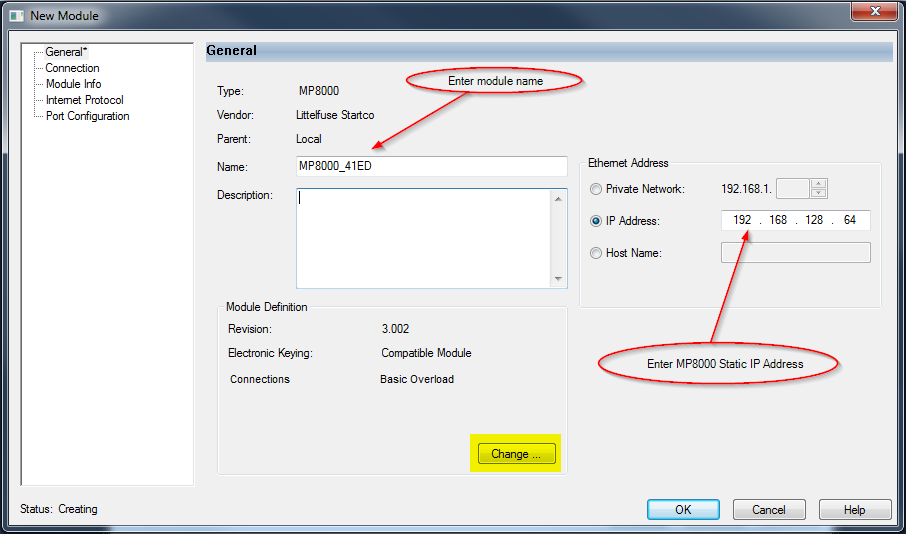 Use the drop-down menu to select the type of “Electronic Keying” you would like to useExact Match, Compatible Module, or Disable KeyingClick on the “Basic Overload” selection to reveal the drop-down menu to determine connectionSelect “RTS+Fault and Advanced Config”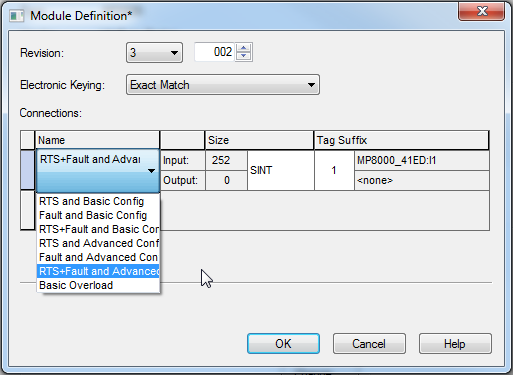 Click the “OK” buttonLogix Designer will ask you if you would like to “Change module definition”, select “Yes”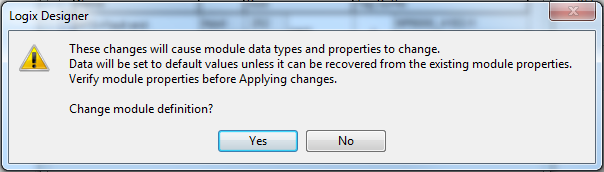 Ensure that the correct Electronic Keying and Connections types are displayed in the “New Module” window, then press the “OK” button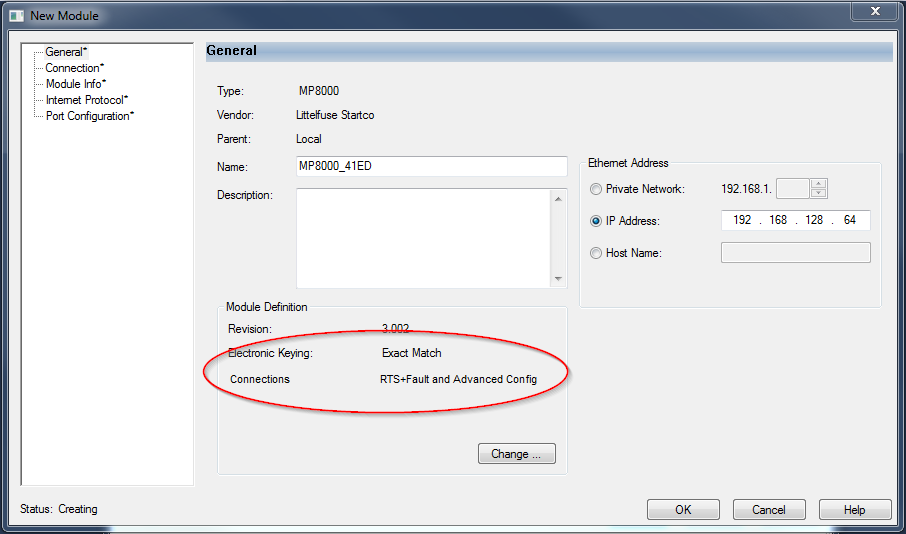 Close the “Select Module Type” windowThe newly created module will now appear in the tree-view panel in the I/O Configuration -> Ethernet of the projectIn the tree-view panel, right-click “Assets -> Data Types -> User-Defined” and select “Import Data Type…”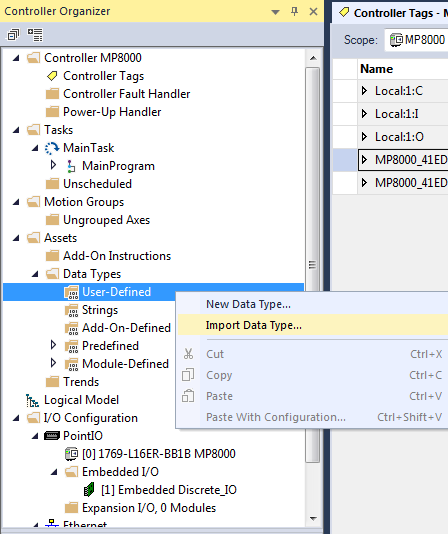 In the “Import Data Type” window, navigate to the location of a previously created Data-typeHighlight the desired .L5X file and then click the “Open” button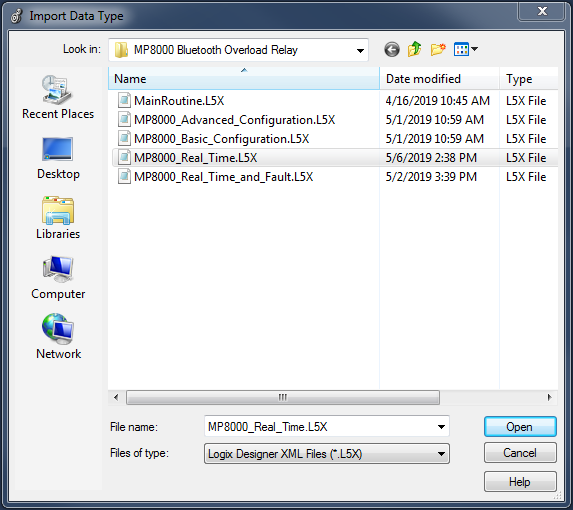 The “Import Configuration” window will open, just press the “OK” button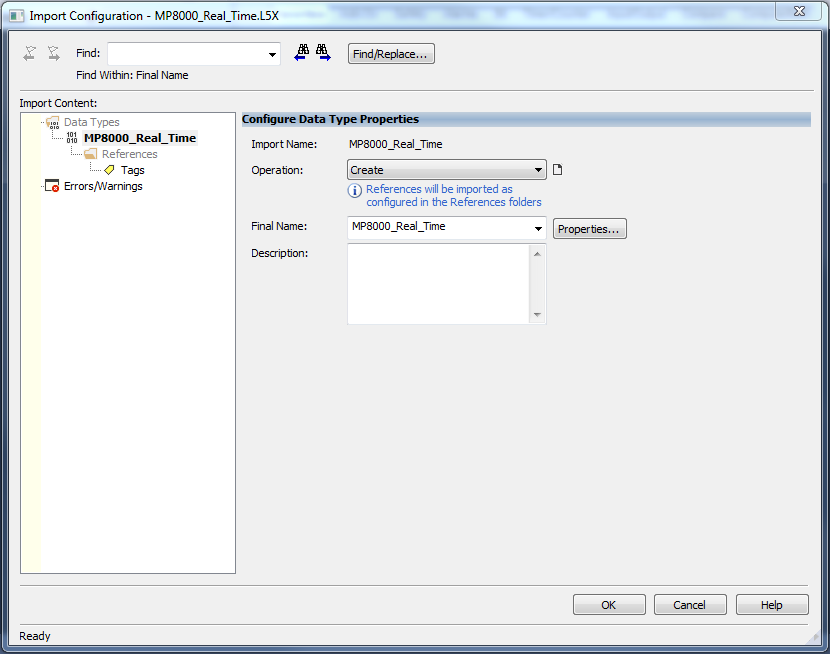 In the tree-view panel, right click “Controller Tags” and select “New Tag…”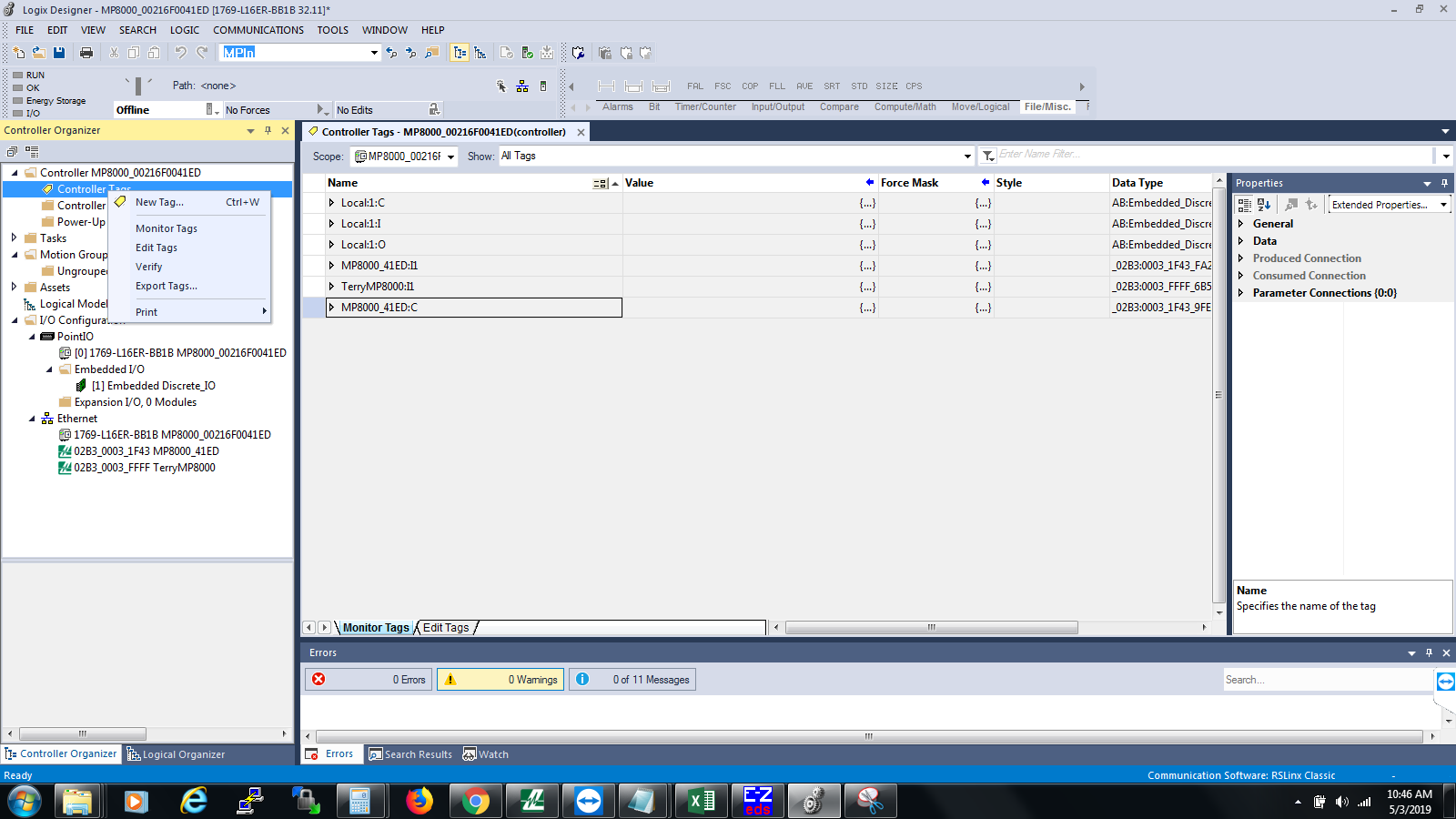 The “New Tag” window will open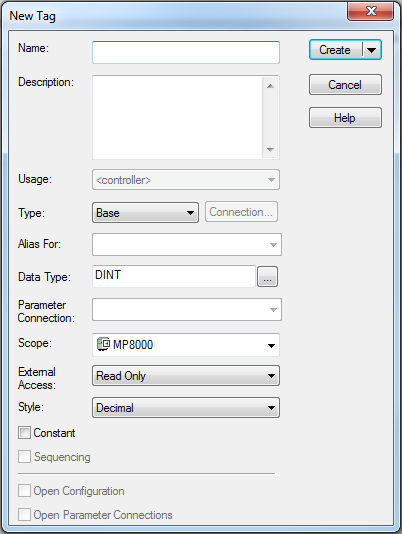 In the “Name” field, give the tag a unique identifierIn the “Data Type” field, click the “…” button and scroll down in the list until you find the correct data typeClick the “Create” button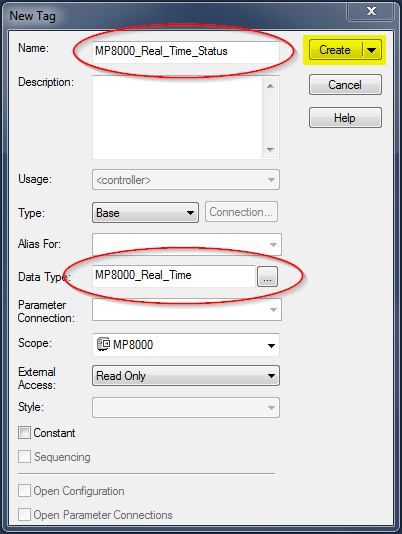 In the tree-view panel, expand Tasks -> Main Task -> Main Program -> Main Routine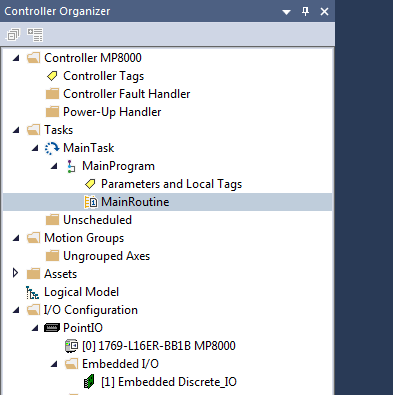 Above the “Main Routine” tab, use the “right arrow” to scroll until you see “File/Misc.”, then click on “CPS”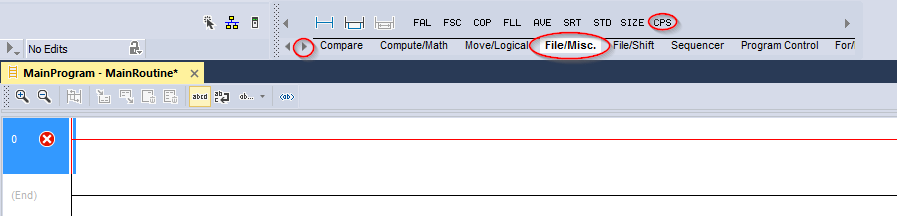 The CPS instruction will appear in the first rung of the Main Routine ladder logic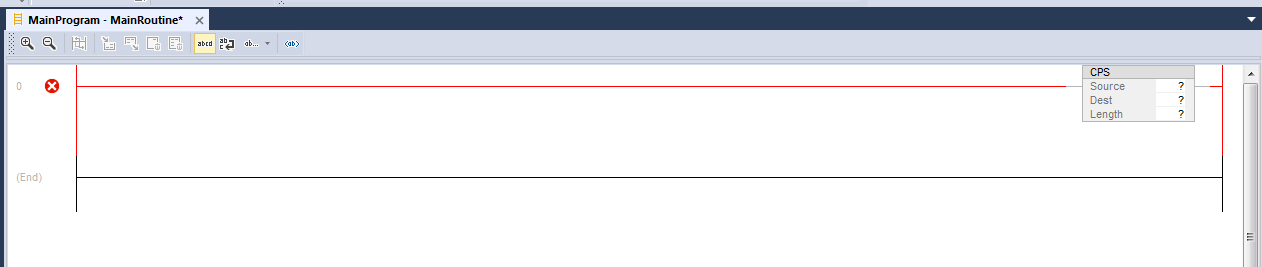 Double-clicking the “?” next to “Source” will allow you to tell the routine where the data is coming from	In the case of REAL TIME data, the source should always be pointed at {MODULENAME:I1.Data[0]}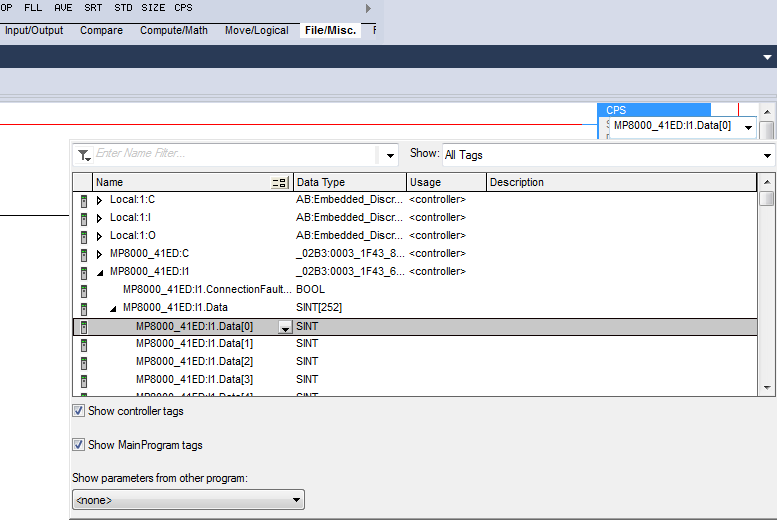 Double-clicking the “?” next to “Dest” will allow you to tell the routine where the data will be parsed toThis will be the Controller Tag created in steps 41-45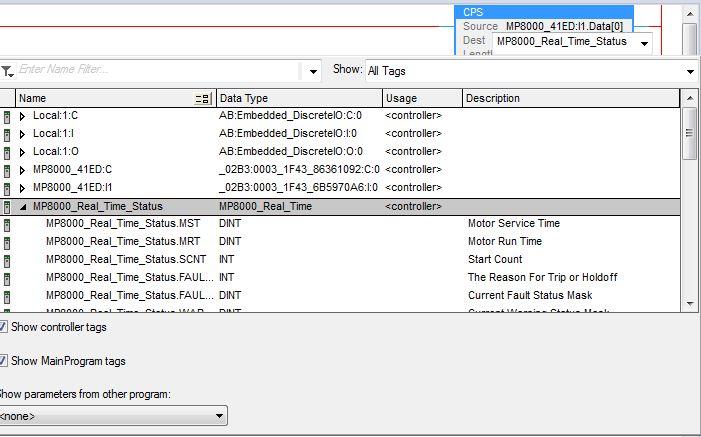 Single click the “?” next to “Length” and type a 1 in the box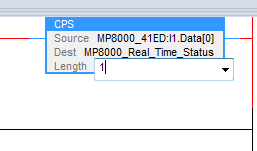 In the main tool bar, open COMMUNICATIONS -> “Who Active”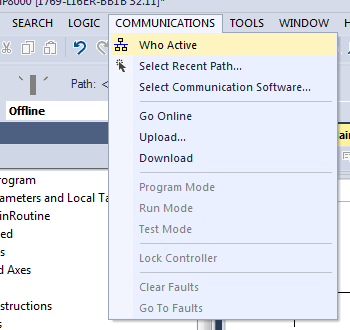 The “Who Active” window will open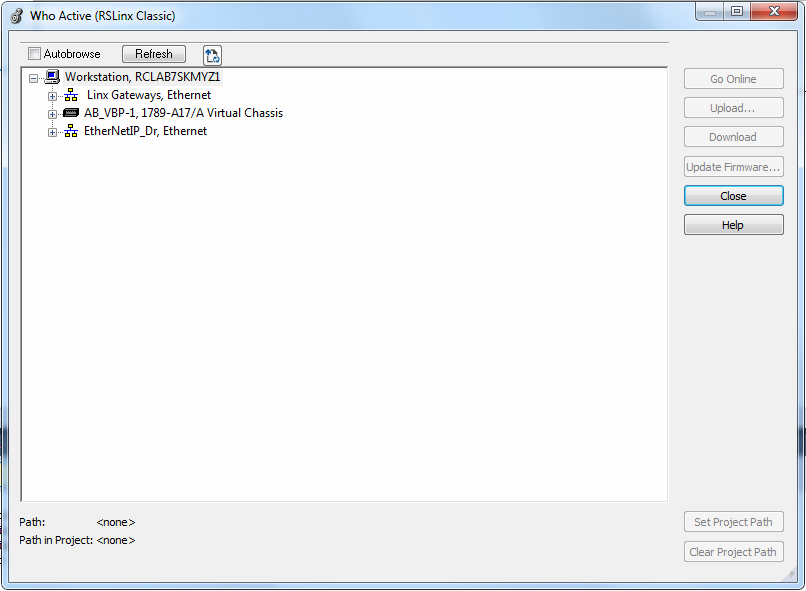 As all of our communications in the lab setting are to be done via the Ethernet connection, expand the “EtherNetIP_Dr,Ethernet” selection in the “Who Active” windowHighlight the entry for the connected PLCClick on the “Download” buttonIf the “Download” button remains greyed-out, manually remove all of the links below “EtherNetIP_Dr, Ethernet” and then press the “Refresh” button at the top of the windowAlso make sure the wifi of the laptop is turned off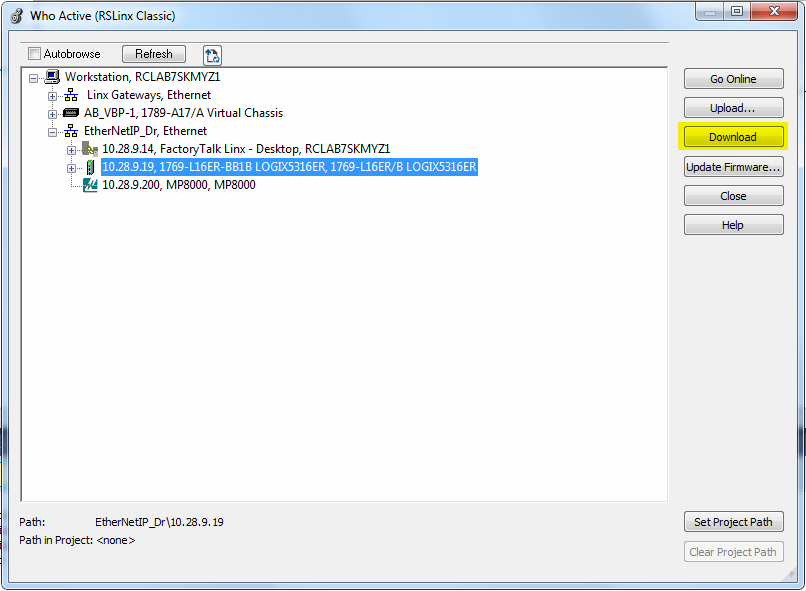 The “Download” window will appear, click the “Download” button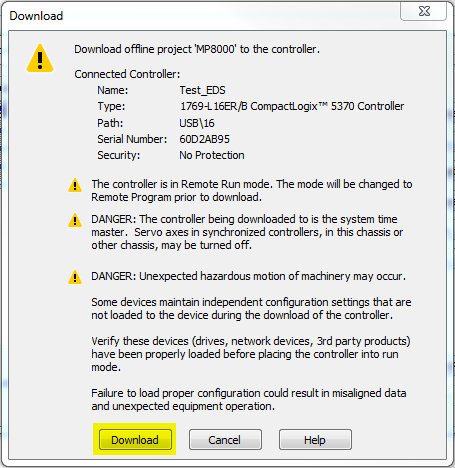 The PLC will switch to “Rem Prog” mode after the download has occurredThe download will cause the default configuration values stored in the .eds file to be set on the connected MP8000Make sure to correct the Configuration Values prior to beginning to use the MP8000If the CNFG values are anything but 0x6001, they are incorrect for a default settingController status must be set to “Rem Run” for communication to take placeIf no communication occurs, but no module errors shown, verify this setting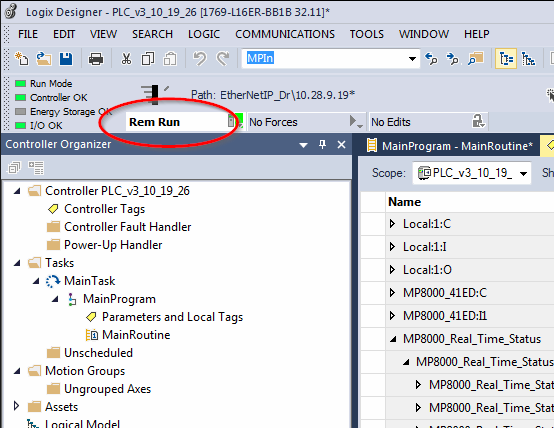 If you open a previously created project, the communication path will have to be re-established using the same steps described in process steps 52-57Real time data from the MP8000 that is shown in the Logix Designer environment is displayed as the raw data from the unit.  This data can be interpreted as described by the following table.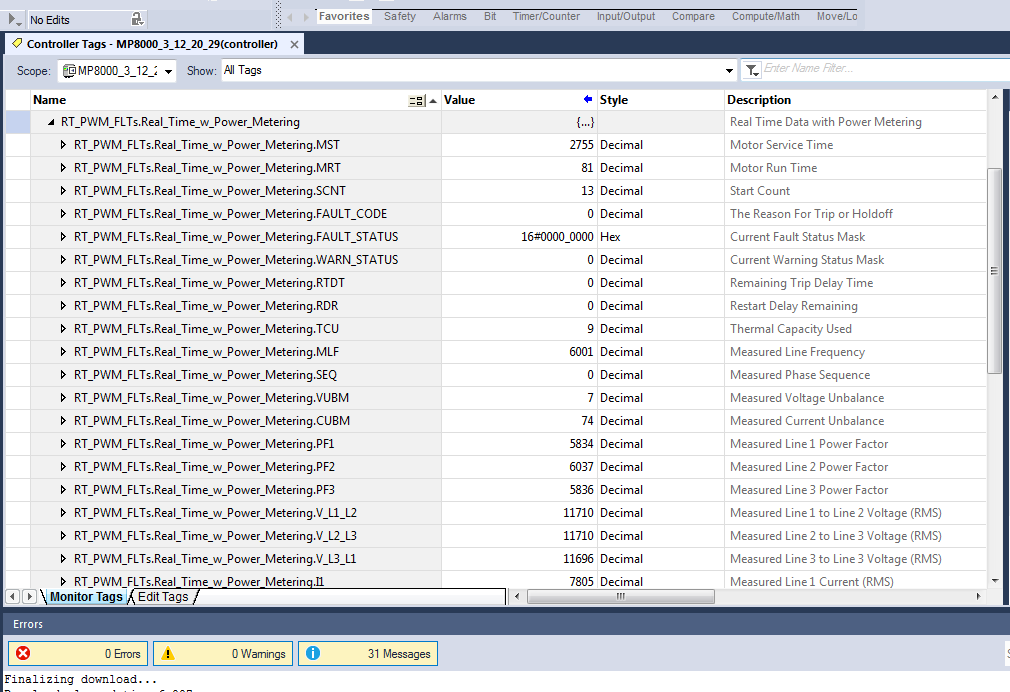 Fault Code and Status TableWarning Code and Status TableParameter NameDescriptionInterpret the DataMSTMotor Service TimeA count shown in secondsMRTMotor Run TimeA count shown in secondsSCNTStart CountA countFAULT_CODEThe Reason For Trip or HoldoffFault codes in table belowFAULT_STATUSCurrent Fault Status MaskFault status masks in table belowWARN_STATUSCurrent Warning Status MaskWarning status masks in table belowRTDTRemaining Trip Delay TimeA count shown in secondsRDRRestart Delay RemainingA count shown in secondsTCUThermal Capacity UsedDivide by 100 to show actual valueMLFMeasured Line FrequencyDivide by 100 to show actual valueSEQMeasured Phase Sequence0 – ABC ; 1 – ACB VUBMMeasured Voltage UnbalanceDivide by 100 to show actual valueCUBMMeasured Current UnbalanceDivide by 100 to show actual valuePF1Measured Line 1 Power FactorDivide value by 16383 (0x3FFF)PF2Measured Line 2 Power FactorDivide value by 16383 (0x3FFF)PF3Measured Line 3 Power FactorDivide value by 16383 (0x3FFF)V_L1_L2Measured L1 to L2 Voltage (RMS)Divide by 100 to show actual valueV_L2_L3Measured L2 to L3 Voltage (RMS)Divide by 100 to show actual valueV_L3_L1Measured L3 to L1 Voltage (RMS)Divide by 100 to show actual valueI1Measured Line 1 Current (RMS)Divide by 100 to show actual valueI2Measured Line 2 Current (RMS)Divide by 100 to show actual valueI3Measured Line 3 Current (RMS)Divide by 100 to show actual valueP1Measured Line 1 PowerDivide by 1000 to show actual valueP2Measured Line 2 PowerDivide by 1000 to show actual valueP3Measured Line 3 PowerDivide by 1000 to show actual valueIGFGround Fault CurrentDivide by 100 to show actual valuePTCPositive Temperature CoefficientA raw number used by FWMOTORRMotor Relay State0 – Relaxed ; 1 – Energized AUXRAuxiliary Relay State0 – Relaxed ; 1 – EnergizedKWInstantaneous Real Power Measurement (kW)Shown as WattsVARInstantaneous Reactive Power Measurement (kVAR)Shown as VARsINPUTInput I/O States0-None; 1-I0 high; 2-I1 high; 3-both MKWMetered Real Power Accumulation (kWhr)Shown as Whrs, divide by 1000MVARMetered Reactive Power Accumulation (kVARhr)Shown as VARhrs, divide by 1000FW_REVFirmware RevisionA representation of the FW revisionPCProduct CodeThe Product Code of the unitFault ConditionCode (Decimal)Status (Hex)No fault or warning condition00x00000000Tripped on overcurrent10x00000001Tripped on undercurrent20x00000002Tripped on current unbalance30x00000004Tripped on current single-phasing40x00000008Tripped on contactor failure50x00000010Tripped on ground fault60x00000020Tripped on High Power Fault70x00000040Tripped on low power fault80x00000080Low Control Voltage Fault90x00000100Trip or holdoff due to PTC fault100x00000200Tripped triggered from remote source110x00000400Tripped on Linear Overcurrent120x00000800Tripped Motor Stall130x00001000Active Restart Delay Field Bit 0N/A0x00010000Active Restart Delay Field Bit 1N/A0x00020000Active Restart Delay Field Bit 2N/A0x00040000Tripped on PTC Short140x00200000Tripped on PTC Open150x00400000Manual Restart RequiredN/A0x00080000MP8000 FMEA Fault40970x01000000Warning ConditionCode (Decimal)Status (Hex)No Warning Condition PresentN/A0x00000000Overcurrent DetectedN/A0x00000001Undercurrent DetectedN/A0x00000002Current Unbalance DetectedN/A0x00000004Current Single Phasing DetectedN/A0x00000008Contactor Failure DetectedN/A0x00000010Ground Fault DetectedN/A0x00000020High Power DetectedN/A0x00000040Low Power DetectedN/A0x00000080Low Control Voltage DetectedN/A0x00000100PTC HoldoffN/A0x00000200Linear Overcurrent DetectedN/A0x00000800Motor Stall DetectedN/A0x00001000Low voltage Holdoff1000x00010000High Voltage Holdoff1010x00020000Voltage Unbalanced Holdoff1020x00040000Phase Sequence Holdoff1030x00080000Undefined HoldoffN/A0x00100000Ground Fault Alarm160x00800000